Head of Faculty – Social SciencesThis person specification describes the skills, abilities and experience that we think are needed to do the job successfully. You should think about these carefully when writing the supporting statement part of your application form. We use the person specification as a benchmark against which we assess all candidates.We will shortlist only those applicants who demonstrate in their application that they meet the criteria set out in the person specification. You should therefore make sure that your supporting statement demonstrates how your previous experience, skills, qualifications and abilities match all those on the person specification.You may find it helpful to list each of the person specification criteria as a separate heading and explain how you meet that criterion. When outlining your skills and abilities, try to give examples of your successes and achievements. Suitable candidates will:Hold a good honours degree PGCE, QTSHas a proven track record of:Leading improvements in the quality of teaching and learning linking to student 	      progress and raising standardsExpertise using data to set targets, monitor and track student achievement and progress and build capacity in others that is sustainableDeveloping, leading and implementing interventions in either a curriculum or pastoral area to target improvementEvaluating impact to identify priorities resulting in improving practice and outcomesSetting high standards to staff and students by personal exampleDealing with day-to-day issues while remaining focused on longer-term goals The energy, enthusiasm and skills of an outstanding teacherYou will have the personal qualities to inspire, motivate and challenge others.  Qualities:You will have the personal qualities to inspire, motivate and challenge others.  Qualities:Creative and strategic thinker who encourages   othersempowers, delegates, develops potential in othersIntellectual tenacityEfficientAmbitious for self and othersCapacity for hard workGood sense of humourGenuine concern for othersDecisive, determined and self-confidentIntegrity, trusted, honest and openAccessible and approachableManages change sensitively and skilfullyExcellent attendance and punctualityExcellent interpersonal skills with all stakeholdersDisplays an awareness, understanding and commitment to the protection and safeguarding of children and young people.Desirable:Current post holder in a schoolExperience of leading behaviour for learningLeading innovative and successful initiatives to raise student achievementLeading teams and participating as a team memberRaising Achievement PlanningExpertise with SIMsEvidence of project managementUnderstanding and expertise in using new technologies to promote and deepen learningExperience of working with the communityCommitted to comprehensive education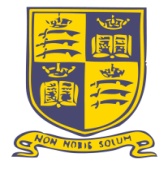 EDMONTON COUNTY SCHOOLPerson SpecificationDateMay 2018